                 СОБРАНИЕ ПРЕДСТАВИТЕЛЕЙ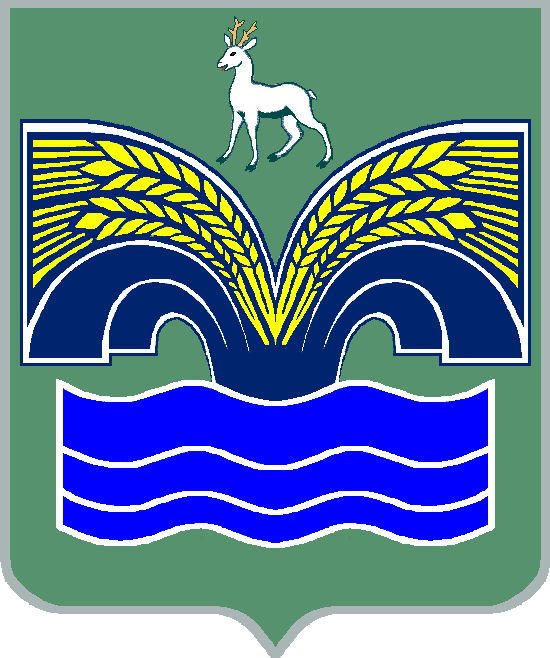 СЕЛЬСКОГО ПОСЕЛЕНИЯ БОЛЬШАЯ КАМЕНКА МУНИЦИПАЛЬНОГО РАЙОНА КРАСНОЯРСКИЙСАМАРСКОЙ ОБЛАСТИТРЕТЬЕГО СОЗЫВАРЕШЕНИЕот 20 декабря 2017 года № 33О бюджете сельского поселения Большая Каменка муниципального района Красноярский Самарской области на 2018 годРассмотрев во втором чтении проект решения Собрания представителей сельского поселения Большая Каменка муниципального района Красноярский Самарской области «О бюджете сельского поселения Большая Каменка муниципального района Красноярский Самарской области на 2018 год», Собрание представителей сельского поселения Большая Каменка муниципального района Красноярский Самарской области РЕШИЛО:1. Утвердить основные характеристики бюджета сельского поселения Большая Каменка муниципального района Красноярский Самарской области (далее местный бюджет) на 2018 год:общий объем доходов   –  5 871,8 тыс. рублей;общий объем расходов  –  5 871,8 тыс. рублей;дефицит – 0 рублей.2. Утвердить объем межбюджетных трансфертов, получаемых из районного бюджета в 2018 году, в сумме 1 867,6 тыс. рублей.3. Утвердить объем безвозмездных поступлений в доход местного бюджета в 2018 году в сумме 2 723,3 тыс. рублей.4. Установить предельный объем внутреннего муниципального долга сельского поселения Большая Каменка в 2018 году в сумме 0 руб.5. Установить верхний предел муниципального внутреннего долга сельского поселения Большая Каменка на 01.01.2019 г. в сумме 0 руб. 6. Установить предельные объемы расходов на обслуживание муниципального долга сельского поселения Большая Каменка в 2018 году в сумме 0 руб.7. Общий объем бюджетных ассигнований, направляемых на исполнение публичных нормативных обязательств в 2018 году составляет 0 руб.8. Утвердить перечень главных администраторов доходов местного бюджета согласно приложению 1 к настоящему решению. 9. Утвердить перечень главных администраторов источников финансирования дефицита местного бюджета согласно приложению 2 к настоящему решению. 10. Учесть в местном бюджете на 2018 год поступление доходов по основным источникам в объеме, согласно приложению 3 к настоящему решению.11. Утвердить ведомственную структуру расходов бюджета сельского поселения Большая Каменка на 2018 год согласно приложению 4 к настоящему решению.12. Утвердить распределение бюджетных ассигнований по разделам, подразделам, целевым статьям (муниципальным программам и непрограммным направлениям деятельности), группам и подгруппам видов расходов классификации местного бюджета на 2018 год согласно приложению 5 к настоящему решению.13. Утвердить объем межбюджетных трансфертов, предоставляемых районному бюджету при передаче полномочий в 2018 году в сумме 1 453,5 тыс. рублей.14. Образовать в расходной части местного бюджета резервный фонд администрации сельского поселения Большая Каменка в сумме – 10,0 тыс. руб.15. Установить общую сумму представляемых внутренних муниципальных гарантий на 2018 год в сумме 0 руб.16. Установить общую сумму муниципальных внутренних заимствований на 2018 год в сумме 0 руб.17. Утвердить источники внутреннего финансирования дефицита местного бюджета на 2018 год согласно приложению 6 к настоящему решению. 18. Утвердить нормативы распределения доходов между бюджетом поселения и районным бюджетом на 2018 год согласно приложению 7 к настоящему решению. 19. Опубликовать настоящее решение в газете «Красноярский вестник».20. Настоящее решение вступает в силу с 1 января 2018 года и действует по 31 декабря 2018 года.                            Приложение 1к решению Собрания представителейсельского поселения Большая Каменка муниципального района КрасноярскийСамарской областиот 20 декабря 2017 года  № 33Перечень главных администраторов доходов местного бюджета                             Приложение 2к решению Собрания представителейсельского поселения Большая Каменка муниципального района КрасноярскийСамарской области                   от 20 декабря 2017 года  № 33ПЕРЕЧЕНЬглавных администраторов, источников финансирования дефицита местного бюджета                                         Приложение 3к решению Собрания представителейсельского поселения Большая Каменка муниципального района КрасноярскийСамарской области                  от 20 декабря 2017 года  № 33Объем поступлений доходов по основным источникам сельского поселения Большая Каменка                              Приложение 4к решению Собрания представителейсельского поселения Большая Каменка муниципального района КрасноярскийСамарской области                                                                                              от 20 декабря 2017 года  № 33Ведомственная структура расходов на 2018 год                               Приложение 5к решению Собрания представителейсельского поселения Большая Каменка муниципального района КрасноярскийСамарской областиот 20 декабря 2017 года  № 33Распределение бюджетных ассигнований по разделам, подразделам, целевым статьям (муниципальным программам и непрограммным направлениям деятельности), группам и подгруппам видов расходов классификации расходовбюджета поселения на 2018 год                            Приложение  6к решению Собрания представителейсельского поселения Большая Каменка муниципального района КрасноярскийСамарской области               от 20 декабря 2017 года  № 33ИСТОЧНИКИвнутреннего финансирования дефицита местного бюджета на 2018 год                                 Приложение 7к решению Собрания представителейсельского поселения Большая Каменка муниципального района КрасноярскийСамарской области                 от 20 декабря 2017 года  № 33    Нормативы распределения доходов между бюджетом поселения и районным бюджетом на 2018 годПредседатель Собрания представителей сельского поселения Большая Каменка муниципального района КрасноярскийСамарской области                                                                                        _________________ А.В.ЕрмолаевГлава сельского поселения Большая Каменка муниципального района КрасноярскийСамарской области_______________ Г.А.МатвеевКод администратораКод доходаНаименование главного администратора доходов местного бюджета, дохода100Федеральное казначейство Российской Федерации (управление Федерального казначейства по Самарской области)100103 02230 01 0000 110Доходы от уплаты акцизов на дизельное топливо, подлежащие распределению между бюджетами субъектов Российской Федерации и местными бюджетами с учетом установленных дифференцированных нормативов отчислений в местные бюджеты100103 02240 01 0000 110Доходы от уплаты акцизов на моторные масла для дизельных и (или) карбюраторных (инжекторных) двигателей, подлежащие распределению между бюджетами субъектов Российской Федерации и местными бюджетами с учетом установленных дифференцированных нормативов отчислений в местные бюджеты100103 02250 01 0000 110Доходы от уплаты акцизов на автомобильный бензин, подлежащие распределению между бюджетами субъектов Российской Федерации и местными бюджетами с учетом установленных дифференцированных нормативов отчислений в местные бюджеты100103 02260 01 0000 110Доходы от уплаты акцизов на прямогонный бензин, подлежащие распределению между бюджетами субъектов Российской Федерации и местными бюджетами с учетом установленных дифференцированных нормативов отчислений в местные бюджеты182Управление Федеральной налоговой службы по Самарской области182101 02010 01 0000 110Налог на доходы физических лиц с доходов, источником которых является налоговый агент, за исключением доходов, в отношении которых исчисление и уплата налога осуществляются в соответствии со статьями 227, 2271 и 228 Налогового кодекса Российской Федерации182Налог на доходы физических лиц с доходов, полученных физическими лицами в соответствии со статьей 228 Налогового кодекса Российской Федерации182105 03010 01 0000 110Единый сельскохозяйственный налог182106 01030 10 0000 110Налог на имущество физических лиц, взимаемый по ставкам, применяемым к объектам налогообложения, расположенным в границах сельских поселений182106 06033 10 0000 110Земельный налог с организаций, обладающих земельным участком, расположенным в границах сельских  поселений182106 06043 10 0000 110Земельный налог с физических лиц, обладающих земельным участком, расположенным в границах сельских поселений182109 04053 10 0000 110Земельный налог (по обязательствам, возникшим до 1 января 2006 года), мобилизуемый на территориях сельских поселений361Финансовое управление администрации муниципального района Красноярский Самарской области361117 01050 10 0000 180Невыясненные поступления, зачисляемые в бюджеты сельских поселений361208 05000 10 0000 180Перечисления из бюджетов сельских поселений (в бюджеты поселений) для осуществления возврата (зачета) излишне уплаченных или излишне взысканных сумм налогов, сборов и иных платежей, а также сумм процентов за несвоевременное осуществление такого возврата и процентов, начисленных на излишне взысканные суммы361Администрация сельского поселения Большая Каменка муниципального района Красноярский Самарской области361113 02995 10 0000 130Прочие доходы от компенсации затрат бюджетов сельских поселений361116 23052 10 0000 140Доходы от возмещения ущерба при возникновении иных страховых случаев, когда выгодоприобретателями выступают получатели средств бюджетов сельских поселений361202 15001 10 0000 151Дотации бюджетам сельских поселений на выравнивание бюджетной обеспеченности361202 15002 10 0000 151Дотации бюджетам сельских поселений на поддержку мер по обеспечению сбалансированности бюджетов361202 19999 10 0000 151Прочие дотации бюджетам сельских поселений361202 20041 10 0000 151Субсидии бюджетам сельских поселений на строительство, модернизацию, ремонт и содержание автомобильных дорог общего пользования, в том числе дорог в поселениях (за исключением автомобильных дорог федерального значения)361202 20077 10 0000 151Субсидии бюджетам сельских поселений на софинансирование капитальных вложений в объекты муниципальной собственности361202 29999 10 0000 151Прочие субсидии бюджетам сельских поселений361202 35118 10 0000 151Субвенции бюджетам сельских поселений на осуществление первичного воинского учета на территориях, где отсутствуют военные комиссариаты361202 40014 10 0000 151Межбюджетные трансферты, передаваемые бюджетам сельских поселений из бюджетов муниципальных районов на осуществление части полномочий по решению вопросов местного значения в соответствии с заключенными соглашениями361207 05020 10 0000 180Поступления от денежных пожертвований, предоставляемых физическими лицами получателям средств бюджетов сельских поселений361207 05030 10 0000 180Прочие безвозмездные поступления в бюджеты сельских поселений361218 60010 10 0000 151Доходы бюджетов сельских поселений от возврата остатков субсидий, субвенций и иных межбюджетных трансфертов, имеющих целевое назначение, прошлых лет из бюджетов муниципальных районов 361219 60010 10 0000 151Возврат прочих остатков субсидий, субвенций и иных межбюджетных трансфертов, имеющих целевое назначение, прошлых лет из бюджетов сельских поселений709Муниципальное казенное учреждение Комитет по управлению  муниципальной собственностью муниципального района Красноярский Самарской области709111 05035 10 0000 120Доходы от сдачи в аренду имущества, находящегося в оперативном управлении органов управления поселений созданных ими учреждений (за исключением имущества муниципальных бюджетных и автономных учреждений)709114 02053 10 0000 410Доходы от реализации иного имущества, находящегося в собственности сельских поселений (за исключением имущества муниципальных бюджетных и автономных учреждений, а также имущества муниципальных унитарных предприятий, в том числе казенных), в части реализации основных средств по указанному имуществу709114 02053 10 0000 440Доходы от реализации иного имущества, находящегося в собственности сельских поселений (за исключением имущества муниципальных бюджетных и автономных учреждений, а также имущества муниципальных унитарных предприятий, в том числе казенных), в части реализации материальных запасов по указанному имуществу718Департамент управления делами Губернатора Самарской области и Правительства Самарской области718116 33050 10 0000 140Денежные взыскания (штрафы) за нарушение законодательства Российской Федерации о контрактной системе в сфере закупок товаров, работ, услуг для обеспечения государственных и муниципальных нужд для нужд сельских поселенийКод администратораКод группы, код подгруппы, статьи и вида источника финансирования дефицитаНаименование главных администраторов групп, подгрупп, статей, видов источников финансирования дефицита бюджета 361Администрация сельского поселения Большая Каменка муниципального района Красноярский Самарской области36101000000000000000Источники внутреннего финансирования дефицитов бюджетов36101050000000000000Изменение остатков средств на счетах по учету средств бюджетов36101050000000000500Увеличение остатков средств бюджетов36101050200000000500Увеличение прочих остатков средств бюджетов36101050201000000510Увеличение прочих остатков денежных средств бюджетов36101050201100000510Увеличение прочих остатков денежных средств бюджетов поселений36101050000000000600Уменьшение остатков  средств бюджетов36101050200000000600Уменьшение прочих остатков средств бюджетов36101050201000000610Уменьшение прочих остатков денежных средств бюджетов36101050201100000610Уменьшение прочих остатков денежных средств бюджетов поселенийКод бюджетной классификацииНаименование доходаСумма(тыс. руб.)000 100 00000 00 0000 000Налоговые и неналоговые доходы3 148,5000 101 00000 00 0000 000Налоги на прибыль, доходы250,0000 101 02000 01 0000 110Налог на доходы физических лиц250,0000 101 02010 01 0000 110Налог на доходы физических лиц с доходов, источником которых является налоговый агент, за исключением доходов, в отношении которых исчисление и уплата налога осуществляются в соответствии со статьями 227, 2271 и 228 Налогового кодекса Российской Федерации200,0Налог на доходы физических лиц с доходов, полученных физическими лицами в соответствии со статьей 228 Налогового кодекса Российской Федерации50,0000 103 00000 00 0000 000Налоги на товары (работы, услуги), реализованные на территории Российской Федерации991,0000 103 02230 01 0000 110Доходы от уплаты акцизов на дизельное топливо, зачисляемые в консолидированные бюджеты субъектов Российской Федерации369,6000 103 02240 01 0000 110Доходы от уплаты акцизов на моторные масла для дизельных и (или) карбюраторных (инжекторных) двигателей, зачисляемые в консолидированные бюджеты субъектов Российской Федерации2,9000 103 02250 01 0000 110Доходы от уплаты акцизов на автомобильный бензин, производимый на территории Российской Федерации, зачисляемые в консолидированные бюджеты субъектов Российской Федерации675,6000 103 02260 01 0000 110Доходы от уплаты акцизов на прямогонный бензин, подлежащие распределению между бюджетами субъектов Российской Федерации и местными бюджетами с учетом установленных дифференцированных нормативов отчислений в местные бюджеты-57,1000 105 00000 00 0000 110Налоги на совокупный доход137,5000 105 03010 01 0000 110Единый сельскохозяйственный налог137,5000 106 00000 00 0000 000Налоги на имущество1 770,0000 106 01000 00 0000 110Налог на имущество физических лиц170,0000 106 01030 10 0000 110Налог на имущество физических лиц, взимаемый по ставкам, применяемым к объектам налогообложения, расположенным в границах сельских поселений170,0000 106 06000 00 0000 110Земельный налог1 600,0000 106 06033 10 0000 110Земельный налог с организаций, обладающих земельным участком, расположенным в границах сельских  поселений600,0000 106 06043 10 0000 110Земельный налог с физических лиц, обладающих земельным участком, расположенным в границах сельских поселений1 000,0000 200 00000 00 0000 000Безвозмездные поступления2 723,3000 202 00000 00 0000 000Безвозмездные поступления от других бюджетов бюджетной системы Российской Федерации2 723,3000 202 10000 00 0000 151Дотации бюджетам субъектов Российской Федерации и муниципальных образований1 867,6000 202 15001 10 0000 151Дотации бюджетам сельских поселений на выравнивание бюджетной обеспеченности31,6000 202 15002 10 0000 151Дотации бюджетам сельских поселений на поддержку мер по обеспечению сбалансированности бюджетов1836,0000 202 20000 00 0000 151Субсидии бюджетам бюджетной системы Российской Федерации (межбюджетные субсидии)775,0000 202 29999 10 0000 151Прочие субсидии бюджетам сельских поселений775,0000 202 30000 00 0000 151Субвенции бюджетам субъектов Российской Федерации80,7000 202 35118 10 0000 151Субвенции бюджетам сельских поселений на осуществление первичного воинского учета на территориях, где отсутствуют военные комиссариаты80,7Всего доходов:5 871,8КодНаименование главного распорядителя средств бюджета поселенияРазделПодразделЦелевая статья расходовВид расходовСумма(тыс.руб.)361Администрация сельского поселения Большая Каменка муниципального района Красноярский Самарской области361Общегосударственные вопросы01002 089,5361Функционирование высшего должностного лица субъекта Российской  Федерации и муниципального образования0102500,0361Непрограммные направления расходов бюджета поселения01029800000000500,0361Расходы на выплаты персоналу государственных (муниципальных) органов01029800000000120500,0361Функционирование Правительства Российской Федерации, высших исполнительных органов государственной власти субъектов Российской Федерации, местных администраций01041 435,7361Непрограммные направления расходов бюджета поселения010498000000001 435,7361Расходы на выплаты персоналу государственных (муниципальных) органов010498000000001201200,0361Иные закупки товаров, работ и услуг для обеспечения государственных (муниципальных) нужд01049800000000240183,0361Иные межбюджетные трансферты0104980000000054032,7361Уплата налогов, сборов и иных платежей0104980000000085020,0361Обеспечение деятельности финансовых, налоговых и таможенных органов и органов финансового (финансово-бюджетного) надзора0106980000000031,6361Непрограммные направления расходов бюджета поселения0106980000000031,6361Иные межбюджетные трансферты0106980000000054031,6361Резервные фонды011110,0361Непрограммные направления расходов бюджета поселения0111980000000010,0361Резервные средства0111980000000087010,0361Другие общегосударственные вопросы0113112,2361Непрограммные направления расходов бюджета поселения01139800000000112,2361Иные межбюджетные трансферты01139800000000540112,2361Национальная оборона020080,7361Мобилизационная и вневойсковая подготовка020380,7361Непрограммные направления расходов бюджета поселения0203980000000080,7361Расходы на выплаты персоналу государственных (муниципальных) органов0203980000000012080,7361Национальная безопасность и правоохранительная деятельность0300100,0361Обеспечение пожарной безопасности0310100,0361Непрограммные направления расходов бюджета поселения03109800000000100,0361Иные субсидии юридическим лицам (кроме некоммерческих организаций), индивидуальным предпринимателям, физическим лицам -  производителям товаров, работ, услуг03109800000000  810100,0361Национальная экономика04001 036,0361Сельское хозяйство и рыболовство040545,0361Непрограммные направления расходов бюджета поселения0405980000000045,0361Иные субсидии юридическим лицам (кроме некоммерческих организаций), индивидуальным предпринимателям, физическим лицам -  производителям товаров, работ, услуг0405980000000081045,0361Дорожное хозяйство (дорожные фонды)0409991,0361Непрограммные направления расходов бюджета поселения04099800000000991,0361Иные закупки товаров, работ и услуг для обеспечения государственных (муниципальных) нужд04099800000000240991,0361Жилищно-коммунальное хозяйство05001 148,6361Благоустройство05031 148,6361Непрограммные направления расходов бюджета поселения050398000000001 148,6361Иные закупки товаров, работ и услуг для обеспечения государственных (муниципальных) нужд050398000000002401 148,6361Образование070080,0361Молодежная политика 070780,0361Непрограммные направления расходов бюджета поселения0707980000000080,0361Иные закупки товаров, работ и услуг для обеспечения государственных (муниципальных) нужд0707980000000024080,0361Культура, кинематография 08001 256,9361Культура08011 256,9361Непрограммные направления расходов бюджета поселения080198000000001 256,9361Иные межбюджетные трансферты080198000000005401 256,9361Социальная политика100030,0361Пенсионное обеспечение100130,0361Непрограммные направления расходов бюджета поселения1001980000000030,0361Публичные нормативные социальные выплаты гражданам1001980000000031030,0361Физическая культура и спорт110030,0361Массовый спорт110230,0361Непрограммные направления расходов бюджета поселения1102980000000030,0361Иные закупки товаров, работ и услуг для обеспечения государственных (муниципальных) нужд1102980000000024030,0361Средства массовой информации120020,1361Периодическая печать и издательства120220,1361Непрограммные направления расходов бюджета поселения1202980000000020,1361Иные межбюджетные трансферты1202980000000054020,1Итого:5 871,8Наименование раздела, подраздела, целевой статьи, вида расходов классификации расходов бюджета поселенияРазделПодразделЦелевая статья расходовВид расходовСумма(тыс.руб.)Общегосударственные вопросы01002 089,5Функционирование высшего должностного лица субъекта Российской  Федерации и муниципального образования0102500,0Непрограммные направления расходов бюджета поселения01029800000000500,0Расходы на выплаты персоналу государственных (муниципальных) органов01029800000000120500,0Функционирование Правительства Российской Федерации, высших исполнительных органов государственной власти субъектов Российской Федерации, местных администраций01041 435,7Непрограммные направления расходов бюджета поселения010498000000001 435,7Расходы на выплаты персоналу государственных (муниципальных) органов010498000000001201200,0Иные закупки товаров, работ и услуг для обеспечения государственных (муниципальных) нужд01049800000000240183,0Иные межбюджетные трансферты0104980000000054032,7Уплата налогов, сборов и иных платежей0104980000000085020,0Обеспечение деятельности финансовых, налоговых и таможенных органов и органов финансового (финансово-бюджетного) надзора0106980000000031,6Непрограммные направления расходов бюджета поселения0106980000000031,6Иные межбюджетные трансферты0106980000000054031,6Резервные фонды011110,0Непрограммные направления расходов бюджета поселения0111980000000010,0Резервные средства0111980000000087010,0Другие общегосударственные вопросы0113112,2Непрограммные направления расходов бюджета поселения01139800000000112,2Иные межбюджетные трансферты01139800000000540112,2Национальная оборона020080,7Мобилизационная и вневойсковая подготовка020380,7Непрограммные направления расходов бюджета поселения0203980000000080,7Расходы на выплаты персоналу государственных (муниципальных) органов0203980000000012080,7Национальная безопасность и правоохранительная деятельность0300100,0Обеспечение пожарной безопасности0310100,0Непрограммные направления расходов бюджета поселения03109800000000100,0Иные субсидии юридическим лицам (кроме некоммерческих организаций), индивидуальным предпринимателям, физическим лицам -  производителям товаров, работ, услуг03109800000000  810100,0Национальная экономика04001 036,0Сельское хозяйство и рыболовство040545,0Непрограммные направления расходов бюджета поселения0405980000000045,0Иные субсидии юридическим лицам (кроме некоммерческих организаций), индивидуальным предпринимателям, физическим лицам -  производителям товаров, работ, услуг0405980000000081045,0Дорожное хозяйство (дорожные фонды)0409991,0Непрограммные направления расходов бюджета поселения04099800000000991,0Иные закупки товаров, работ и услуг для обеспечения государственных (муниципальных) нужд04099800000000240991,0Жилищно-коммунальное хозяйство05001 148,6Благоустройство05031 148,6Непрограммные направления расходов бюджета поселения050398000000001 148,6Иные закупки товаров, работ и услуг для обеспечения государственных (муниципальных) нужд050398000000002401 148,6Образование070080,0Молодежная политика 070780,0Непрограммные направления расходов бюджета поселения0707980000000080,0Иные закупки товаров, работ и услуг для обеспечения государственных (муниципальных) нужд0707980000000024080,0Культура, кинематография 08001 256,9Культура08011 256,9Непрограммные направления расходов бюджета поселения080198000000001 256,9Иные межбюджетные трансферты080198000000005401 256,9Социальная политика100030,0Пенсионное обеспечение100130,0Непрограммные направления расходов бюджета поселения1001980000000030,0Публичные нормативные социальные выплаты гражданам1001980000000031030,0Физическая культура и спорт110030,0Массовый спорт110230,0Непрограммные направления расходов бюджета поселения1102980000000030,0Иные закупки товаров, работ и услуг для обеспечения государственных (муниципальных) нужд1102980000000024030,0Средства массовой информации120020,1Периодическая печать и издательства120220,1Непрограммные направления расходов бюджета поселения1202980000000020,1Иные межбюджетные трансферты1202980000000054020,1Итого:5 871,8Код администратораКод источника финансированияНаименование кода группы, подгруппы, статьи, вида источника финансирования дефицита бюджета, кода классификации операций сектора  муниципального управления, относящихся к источникам финансирования дефицита местного бюджетаСумма (тыс. руб.)361Администрация сельского поселения Большая Каменка муниципального района Красноярский Самарской области36101000000000000000Источники внутреннего финансирования дефицита бюджета036101050000000000000Изменение остатков средств на счетах по учету средств бюджета036101050000000000500Увеличение остатков средств бюджета-5 871,836101050200000000500Увеличение прочих остатков средств бюджета-5 871,836101050201000000510Увеличение прочих остатков денежных средств бюджета-5 871,836101050201100000510Увеличение прочих остатков денежных средств бюджетов поселений-5 871,836101050000000000600Уменьшение остатков средств бюджета5 871,836101050200000000600Уменьшение прочих остатков средств бюджета5 871,8 36101050201000000610Уменьшение прочих остатков денежных средств бюджетов5 871,836101050201100000610Уменьшение прочих остатков денежных средств  бюджетов поселений5 871,8Наименование доходаБюджет поселения (%)Бюджет района (%)В части погашения задолженности и перерасчетам по отмененным налогам, сборам и иным обязательным платежамВ части погашения задолженности и перерасчетам по отмененным налогам, сборам и иным обязательным платежамВ части погашения задолженности и перерасчетам по отмененным налогам, сборам и иным обязательным платежам1.Земельный налог (по обязательствам возникшим до 1 января 2006 года), мобилизуемых на территориях сельских  поселений1000В части доходов от указания платных услуг (работ) и компенсации затрат государстваВ части доходов от указания платных услуг (работ) и компенсации затрат государстваВ части доходов от указания платных услуг (работ) и компенсации затрат государства1. Прочие доходы от компенсации затрат бюджетов сельских поселений1000В части прочих неналоговых доходовВ части прочих неналоговых доходовВ части прочих неналоговых доходов1.Прочие доходы от компенсации затрат бюджетов сельских поселений10002.Невыясненные поступления, зачисляемые в бюджеты сельских поселений1000